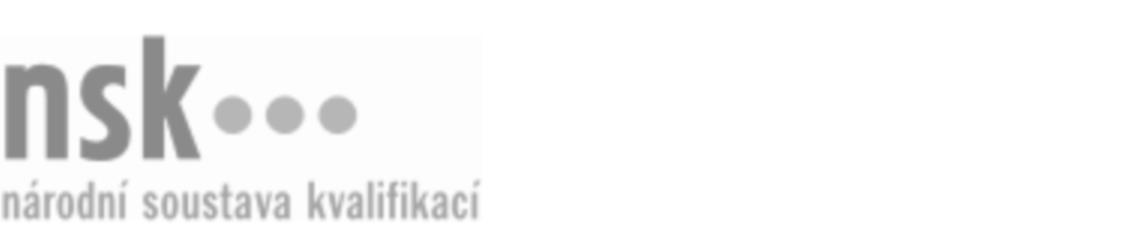 Kvalifikační standardKvalifikační standardKvalifikační standardKvalifikační standardKvalifikační standardKvalifikační standardKvalifikační standardKvalifikační standardSamostatný elektrotechnik / samostatná elektrotechnička pro biomedicínské přístroje (kód: 26-027-R) Samostatný elektrotechnik / samostatná elektrotechnička pro biomedicínské přístroje (kód: 26-027-R) Samostatný elektrotechnik / samostatná elektrotechnička pro biomedicínské přístroje (kód: 26-027-R) Samostatný elektrotechnik / samostatná elektrotechnička pro biomedicínské přístroje (kód: 26-027-R) Samostatný elektrotechnik / samostatná elektrotechnička pro biomedicínské přístroje (kód: 26-027-R) Samostatný elektrotechnik / samostatná elektrotechnička pro biomedicínské přístroje (kód: 26-027-R) Samostatný elektrotechnik / samostatná elektrotechnička pro biomedicínské přístroje (kód: 26-027-R) Autorizující orgán:Ministerstvo průmyslu a obchoduMinisterstvo průmyslu a obchoduMinisterstvo průmyslu a obchoduMinisterstvo průmyslu a obchoduMinisterstvo průmyslu a obchoduMinisterstvo průmyslu a obchoduMinisterstvo průmyslu a obchoduMinisterstvo průmyslu a obchoduMinisterstvo průmyslu a obchoduMinisterstvo průmyslu a obchoduMinisterstvo průmyslu a obchoduMinisterstvo průmyslu a obchoduSkupina oborů:Elektrotechnika, telekomunikační a výpočetní technika (kód: 26)Elektrotechnika, telekomunikační a výpočetní technika (kód: 26)Elektrotechnika, telekomunikační a výpočetní technika (kód: 26)Elektrotechnika, telekomunikační a výpočetní technika (kód: 26)Elektrotechnika, telekomunikační a výpočetní technika (kód: 26)Elektrotechnika, telekomunikační a výpočetní technika (kód: 26)Týká se povolání:Samostatný elektrotechnik pro biomedicínské přístrojeSamostatný elektrotechnik pro biomedicínské přístrojeSamostatný elektrotechnik pro biomedicínské přístrojeSamostatný elektrotechnik pro biomedicínské přístrojeSamostatný elektrotechnik pro biomedicínské přístrojeSamostatný elektrotechnik pro biomedicínské přístrojeSamostatný elektrotechnik pro biomedicínské přístrojeSamostatný elektrotechnik pro biomedicínské přístrojeSamostatný elektrotechnik pro biomedicínské přístrojeSamostatný elektrotechnik pro biomedicínské přístrojeSamostatný elektrotechnik pro biomedicínské přístrojeSamostatný elektrotechnik pro biomedicínské přístrojeKvalifikační úroveň NSK - EQF:666666Odborná způsobilostOdborná způsobilostOdborná způsobilostOdborná způsobilostOdborná způsobilostOdborná způsobilostOdborná způsobilostNázevNázevNázevNázevNázevÚroveňÚroveňOrientace v technické dokumentaci, elektrotechnických normách, normách z oblasti technických zdravotních prostředků a zákonechOrientace v technické dokumentaci, elektrotechnických normách, normách z oblasti technických zdravotních prostředků a zákonechOrientace v technické dokumentaci, elektrotechnických normách, normách z oblasti technických zdravotních prostředků a zákonechOrientace v technické dokumentaci, elektrotechnických normách, normách z oblasti technických zdravotních prostředků a zákonechOrientace v technické dokumentaci, elektrotechnických normách, normách z oblasti technických zdravotních prostředků a zákonech66Zajišťování provozuschopnosti zdravotnické techniky, kontrola a zabezpečení činnosti související s jejím provozemZajišťování provozuschopnosti zdravotnické techniky, kontrola a zabezpečení činnosti související s jejím provozemZajišťování provozuschopnosti zdravotnické techniky, kontrola a zabezpečení činnosti související s jejím provozemZajišťování provozuschopnosti zdravotnické techniky, kontrola a zabezpečení činnosti související s jejím provozemZajišťování provozuschopnosti zdravotnické techniky, kontrola a zabezpečení činnosti související s jejím provozem66Školení obsluhy zdravotnických přístrojů a zařízeníŠkolení obsluhy zdravotnických přístrojů a zařízeníŠkolení obsluhy zdravotnických přístrojů a zařízeníŠkolení obsluhy zdravotnických přístrojů a zařízeníŠkolení obsluhy zdravotnických přístrojů a zařízení66Diagnostika závad zdravotnické technikyDiagnostika závad zdravotnické technikyDiagnostika závad zdravotnické technikyDiagnostika závad zdravotnické technikyDiagnostika závad zdravotnické techniky66Měření elektrických veličin, vyhodnocení naměřených hodnotMěření elektrických veličin, vyhodnocení naměřených hodnotMěření elektrických veličin, vyhodnocení naměřených hodnotMěření elektrických veličin, vyhodnocení naměřených hodnotMěření elektrických veličin, vyhodnocení naměřených hodnot44Samostatný elektrotechnik / samostatná elektrotechnička pro biomedicínské přístroje,  29.03.2024 11:54:31Samostatný elektrotechnik / samostatná elektrotechnička pro biomedicínské přístroje,  29.03.2024 11:54:31Samostatný elektrotechnik / samostatná elektrotechnička pro biomedicínské přístroje,  29.03.2024 11:54:31Samostatný elektrotechnik / samostatná elektrotechnička pro biomedicínské přístroje,  29.03.2024 11:54:31Strana 1 z 2Strana 1 z 2Kvalifikační standardKvalifikační standardKvalifikační standardKvalifikační standardKvalifikační standardKvalifikační standardKvalifikační standardKvalifikační standardPlatnost standarduPlatnost standarduPlatnost standarduPlatnost standarduPlatnost standarduPlatnost standarduPlatnost standarduStandard je platný od: 16.12.2022Standard je platný od: 16.12.2022Standard je platný od: 16.12.2022Standard je platný od: 16.12.2022Standard je platný od: 16.12.2022Standard je platný od: 16.12.2022Standard je platný od: 16.12.2022Samostatný elektrotechnik / samostatná elektrotechnička pro biomedicínské přístroje,  29.03.2024 11:54:31Samostatný elektrotechnik / samostatná elektrotechnička pro biomedicínské přístroje,  29.03.2024 11:54:31Samostatný elektrotechnik / samostatná elektrotechnička pro biomedicínské přístroje,  29.03.2024 11:54:31Samostatný elektrotechnik / samostatná elektrotechnička pro biomedicínské přístroje,  29.03.2024 11:54:31Strana 2 z 2Strana 2 z 2